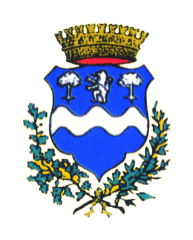 Art. 22 del Decreto Legislativo n. 33/2013ANNO 2014 AnagraficaALTO TREVIGIANO SERVIZI S.R.L.AnagraficaC.F. 04163490263% di partecipazione1,714Funzioni affidateAttività di captazione, adduzione e distribuzione di acqua, ad usi civili e diversi, di fognatura e di depurazione a formare il servizio idrico integrato.Durata dell’impegno31/12/2060Onere economico a qualsiasi titolo gravante sul bilancio del comune di PederobbaEuro 8.580,10Risultati di bilancio degli ultimi tre eserciziAnno 2012172.145,00Risultati di bilancio degli ultimi tre eserciziAnno 2013227.905,00Risultati di bilancio degli ultimi tre eserciziAnno 20142.848.489,00Dati relativi agli incarichi di amministratore dell’ente e loro trattamento economicoDati relativi agli incarichi di amministratore dell’ente e loro trattamento economicoDati relativi agli incarichi di amministratore dell’ente e loro trattamento economicoFighera MarcoPresidente€ 42.000,00 Schiavon CristianAmministratore Delegato€ 41.000,00Martin LevisConsigliere€ 12.000,00Spettante al comune di appartenenzaBettiol MariaConsigliere€ 12.000,00Spettante al comune di appartenenzaPasqualotto LorisConsigliere€ 12.000,00Spettante al comune di appartenenzaCollegamento con sito istituzionale dell’entewww.altotrevigianoservizi.itArt. 22 del Decreto Legislativo n. 33/2013ANNO 2014 AnagraficaSCHIEVENIN ALTO TREVIGIANO S.R.L.AnagraficaC.F. 00298520263% di partecipazione1,116Funzioni affidateGestione del proprio patrimonio ai sensi dell’art. 113 del D. Lgs. 267/2000Durata dell’impegno31/12/2060Onere economico a qualsiasi titolo gravante sul bilancio del comune di PederobbaEuro 0Risultati di bilancio degli ultimi tre eserciziAnno 201235.908,00Risultati di bilancio degli ultimi tre eserciziAnno 201310.814,00Risultati di bilancio degli ultimi tre eserciziAnno 20149.372,00Dati relativi agli incarichi di amministratore dell’ente e loro trattamento economicoDati relativi agli incarichi di amministratore dell’ente e loro trattamento economicoDati relativi agli incarichi di amministratore dell’ente e loro trattamento economicoBiasiotto AndreaPresidente€ 12.000,00Scriminich GiuseppeConsigliere€   5.000,00Bergamin DiegoConsigliere€   5.000,00Collegamento con sito istituzionale dell’entewww.idrosat.itArt. 22 del Decreto Legislativo n. 33/2013ANNO 2014 AnagraficaASCO HOLDING S.P.A.AnagraficaC.F. 03215740261% di partecipazione2,2Funzioni affidateCostruzione ed esercizio del gas metano, recupero energetico, bollettazione, informatizzazione, cartografia, gestione tributi, progettazione, direzione e contabilità lavori e altre attivitàDurata dell’impegno31/12/2030Onere economico a qualsiasi titolo gravante sul bilancio del comune di PederobbaEuro 0Risultati di bilancio degli ultimi tre eserciziAnno 201214.297.067,00Risultati di bilancio degli ultimi tre eserciziAnno 201317.419.429,00Risultati di bilancio degli ultimi tre eserciziAnno 201424.463.829,00Dati relativi agli incarichi di amministratore dell’ente e loro trattamento economicoDati relativi agli incarichi di amministratore dell’ente e loro trattamento economicoDati relativi agli incarichi di amministratore dell’ente e loro trattamento economicoDalla Giustina Giorgio GiuseppePresidenteFino a 24/07/14 € 10.161,00Zanatta PietroVicepresidente€   7.258,00Manente AndreaConsigliere€   2.951,00Rizzotto SilviaPresidenteDal 24/07/14€ 0Cappelletto AlbertoConsigliere€ 0Damini MassimoConsigliere€ 0Rizzetto LorisConsigliere€ 0Toffoletto RobertoConsigliere€ 0Collegamento con sito istituzionale dell’entewww.ascopiave.it.Art. 22 del Decreto Legislativo n. 33/2013ANNO 2014 AnagraficaGAL DELL’ALTA MARCA TREVIGIANA S.C.R.L.AnagraficaC.F. 04212070264% di partecipazione1,359Funzioni affidateAttuazione del PSR ASSE 4 Leader per l’area dell’Alta Marca Trevigiana nonché animazione locale e promozione del territorioDurata dell’impegno31/12/2015Onere economico a qualsiasi titolo gravante sul bilancio del comune di PederobbaEuro 543,69Risultati di bilancio degli ultimi tre eserciziAnno 20121.570Risultati di bilancio degli ultimi tre eserciziAnno 2013790Risultati di bilancio degli ultimi tre eserciziAnno 2014856Dati relativi agli incarichi di amministratore dell’ente e loro trattamento economicoDati relativi agli incarichi di amministratore dell’ente e loro trattamento economicoDati relativi agli incarichi di amministratore dell’ente e loro trattamento economicoDal Vecchio FrancoPresidente€  500,00 mensiliSusanna DenisVicepresidente€  50,00 a sedutaDiamanteConsigliere€  50,00 a sedutaGiustiniani LodovicoConsigliere€  50,00 a sedutaRasera AlbertoConsigliere€  0Collegamento con sito istituzionale dell’entewww.galaltamarca.itArt. 22 del Decreto Legislativo n. 33/2013ANNO 2014 AnagraficaCONSORZIO ACQUEDOTTO LA CALCOLAAnagraficaC.F. 83002340269% di partecipazione23,22Funzioni affidateDurata dell’impegno31/20/2015Onere economico a qualsiasi titolo gravante sul bilancio del comune di PederobbaEuro 4.815,83Risultati di bilancio degli ultimi tre eserciziAnno 2012-6.391,00Risultati di bilancio degli ultimi tre eserciziAnno 2013265Risultati di bilancio degli ultimi tre eserciziAnno 20142.736Dati relativi agli incarichi di amministratore dell’ente e loro trattamento economicoDati relativi agli incarichi di amministratore dell’ente e loro trattamento economicoDati relativi agli incarichi di amministratore dell’ente e loro trattamento economicoDe Zen DanielePresidente0Gallina EnricoConsigliere0Codemo LuigiConsigliere0Collegamento con sito istituzionale dell’enteArt. 22 del Decreto Legislativo n. 33/2013ANNO 2014 AnagraficaCONSORZIO AZIENDA INTERCOMUNALEDI BACINO TREVISO TREAnagraficaC.F. 03019650260% di partecipazione3,67Funzioni affidateGestione integrata ed unitaria di specifici servizi di comune interesse degli enti consorziati, tra cui il servizio di gestione integrata dei rifiuti, della pulizia delle strade.Durata dell’impegno31/20/2027Onere economico a qualsiasi titolo gravante sul bilancio del comune di PederobbaEuro 0Risultati di bilancio degli ultimi tre eserciziAnno 201255.961Risultati di bilancio degli ultimi tre eserciziAnno 201354.163Risultati di bilancio degli ultimi tre eserciziAnno 201464.314Dati relativi agli incarichi di amministratore dell’ente e loro trattamento economicoDati relativi agli incarichi di amministratore dell’ente e loro trattamento economicoDati relativi agli incarichi di amministratore dell’ente e loro trattamento economicoBonesso FrancoPresidentePer effetto del D.L. 78/2010 non vengono corrisposti né l’indennità mensile né il gettone di presenzaFier RobertoVicepresidentePer effetto del D.L. 78/2010 non vengono corrisposti né l’indennità mensile né il gettone di presenzaMusumeci LucaComponentePer effetto del D.L. 78/2010 non vengono corrisposti né l’indennità mensile né il gettone di presenzaMaset FabrizioComponentePer effetto del D.L. 78/2010 non vengono corrisposti né l’indennità mensile né il gettone di presenzaMarchesin MircoComponentePer effetto del D.L. 78/2010 non vengono corrisposti né l’indennità mensile né il gettone di presenzaCollegamento con sito istituzionale dell’entewww.tvtre.itArt. 22 del Decreto Legislativo n. 33/2013ANNO 2014 AnagraficaCONSORZIO BIM PIAVEAnagraficaC.F. 00282090265% di partecipazione2,94Funzioni affidateProvvedere all’amministrazione del fondo come previsto dalla L. 959/1953, nell’esecuzione di opere pubbliche o di pubblica utilità per il progresso economico e sociale delle popolazioni.Durata dell’impegno31/20/2027Onere economico a qualsiasi titolo gravante sul bilancio del comune di PederobbaEuro 0Risultati di bilancio degli ultimi tre eserciziAnno 2012945.429,00Risultati di bilancio degli ultimi tre eserciziAnno 20131.492.754,00Risultati di bilancio degli ultimi tre eserciziAnno 20142.538.122,00Dati relativi agli incarichi di amministratore dell’ente e loro trattamento economicoDati relativi agli incarichi di amministratore dell’ente e loro trattamento economicoDati relativi agli incarichi di amministratore dell’ente e loro trattamento economicoZardet BattistaPresidentePer effetto della Legge 244/2007 non viene erogato alcun gettone di presenza.Cincotto MarioVice PresidentePer effetto della Legge 244/2007 non viene erogato alcun gettone di presenza.Conte ClaudioConsiglierePer effetto della Legge 244/2007 non viene erogato alcun gettone di presenza.Tonello GiuseppeConsiglierePer effetto della Legge 244/2007 non viene erogato alcun gettone di presenza.Morgan MariagraziaConsiglierePer effetto della Legge 244/2007 non viene erogato alcun gettone di presenza.Foltran MatteoConsiglierePer effetto della Legge 244/2007 non viene erogato alcun gettone di presenza.Donadello StefanoConsiglierePer effetto della Legge 244/2007 non viene erogato alcun gettone di presenza.Collegamento con sito istituzionale dell’entewww.bimpiavetreviso.itArt. 22 del Decreto Legislativo n. 33/2013ANNO 2014 AnagraficaOPERE PIE D’ONIGOAnagraficaC.F. 00545230260% di partecipazioneFunzioni affidatePromuovere e salvaguardare la dignità della persona, tutela dell’infanzia, della famiglia delle persone con disabilità ed invalidità, delle persone anziane, delle persone dismesse dagli istituiti di cura. Presta servizi socio sanitari, sanitari ed educativi.Data di costituzione23.07.1909Onere economico a qualsiasi titolo gravante sul bilancio del comune di PederobbaEuro 80.000,00Euro 89.467,88Risultati di bilancio degli ultimi tre eserciziAnno 20121.029.479,63Risultati di bilancio degli ultimi tre eserciziAnno 2013501.665,41Risultati di bilancio degli ultimi tre eserciziAnno 2014-27.130,85Dati relativi agli incarichi di amministratore dell’ente e loro trattamento economicoDati relativi agli incarichi di amministratore dell’ente e loro trattamento economicoDati relativi agli incarichi di amministratore dell’ente e loro trattamento economicoVendramin AgostinoPresidenteIn carica dal 23.07.2014Presidente euro 9.56,76 annuiConsiglierieuro 5.434,08 annuiBistacco AlbinoConsiglierePresidente euro 9.56,76 annuiConsiglierieuro 5.434,08 annuiMichielon DanielaConsiglierePresidente euro 9.56,76 annuiConsiglierieuro 5.434,08 annuiPradal MicheleConsiglierePresidente euro 9.56,76 annuiConsiglierieuro 5.434,08 annuiBonetto FabrizioConsiglierePresidente euro 9.56,76 annuiConsiglierieuro 5.434,08 annuiCeccato ValterConsiglierePresidente euro 9.56,76 annuiConsiglierieuro 5.434,08 annuiBazzaco AnnaConsiglierePresidente euro 9.56,76 annuiConsiglierieuro 5.434,08 annuiCollegamento con sito istituzionale dell’entewww.operepiedionigo.itArt. 22 del Decreto Legislativo n. 33/2013ANNO 2014 AnagraficaAUTORITA’ D’AMBITO TERRITORIALE OTTIMALE VENETO ORIENTALEAnagraficaC.F. 03691070266% di partecipazione0,8Funzioni affidateOrganizzazione e programmazione del servizio idrico integrato.Durata dell’impegno21/11/2020Onere economico a qualsiasi titolo gravante sul bilancio del comune di PederobbaEuro 0Dati relativi agli incarichi di amministratore dell’ente e loro trattamento economicoDati relativi agli incarichi di amministratore dell’ente e loro trattamento economicoDati relativi agli incarichi di amministratore dell’ente e loro trattamento economicoVettori FabioPresidenteDaniel GilbertoConsigliereMiorin LeopoldinoConsigliereCollegamento con sito istituzionale dell’entewww.aato.venetoriental.itArt. 22 del Decreto Legislativo n. 33/2013ANNO 2014 AnagraficaCONSORZIO PER IL RECUPERO LA FORNACE DI ASOLOAnagraficaC.F. 03132760269% di partecipazione0,053472Funzioni affidateRealizzazione di un centro per la produzione e vendita di prodotti dell’artigianato, nonché di centri servizi alle piccole e medie imprese, facilitare la nascita e lo sviluppo di nuove attività imprenditoriali innovative, favorire la permanenza di artigianato artistico o comunque tipico del territorio.Durata dell’impegno31/12/2035Onere economico a qualsiasi titolo gravante sul bilancio del comune di PederobbaEuro 0Dati relativi agli incarichi di amministratore dell’ente e loro trattamento economicoDati relativi agli incarichi di amministratore dell’ente e loro trattamento economicoDati relativi agli incarichi di amministratore dell’ente e loro trattamento economicoPresidenteConsigliereConsigliereCollegamento con sito istituzionale dell’ente